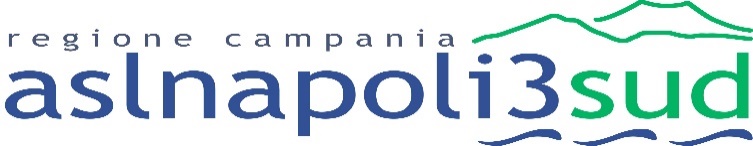 U.O.C. Valorizzazione e Manutenzione Patrimonio ImmobiliareCorso Alcide De Gasperi, 167 – Castellammare di Stabia NA)tel. 081 872. 97. 74 – fax 081 872. 95. 34Pec: manutenzione.immobili@pec.aslnapoli3sud.itPATTO DI INTEGRITA’Il sottoscritto Dott. …………………………………….., nato a ……………… il …………………………., iscritto all’Ordine professionale degli ……………………. di …………… al n° ……….. e con studio in ………………… alla Via ……………………….., n° ……, in riferimento all’inserimento nella short list per la formazione di un Elenco aperto denominato “Struttura di Supporto ai RUP” di professionisti abilitati per l'affidamento di servizi di alta specializzazione, tecnici, giuridici, amministrativi, economico – finanziari e tributari, atti a svolgere servizi ricompresi nella gestione Programmi statali/regionali di investimenti pubblici e di Opere Pubbliche in generale,D I C H I A R Adi non trovandosi in conflitto di interessi con l’Azienda Sanitaria Locale Napoli 3 Sud;di non partecipare agli incarichi di progettazione ovvero a futuri  appalti e concessioni di lavori pubblici nonché a subappalti e cottimi dei lavori pubblici con riferimento ai quali abbia espletato i propri compiti direttamente o per il tramite di altro soggetto che risulti controllato, controllante o collegato a questi ai sensi dell’art. 24, comma 7, del Codice dei contratti pubblici.si impegna, inoltre:a conformare i propri comportamenti ai principi di lealtà, trasparenza e correttezza, a non offrire, accettare o richiedere somme di denaro o qualsiasi altra ricompensa, vantaggio o beneficio , sia direttamente che indirettamente tramite intermediari, al fine dell’assegnazione del contratto e/o al fine di distorcerne la relativa corretta esecuzione;a segnalare alla stazione appaltante qualsiasi tentativo di turbativa, irregolarità o distorsione nelle fasi di svolgimento della gara e/o durante l’esecuzione dei contratti da parte di ogni interessato o addetto o di chiunque possa influenzare le decisioni relative alla gara in oggetto;ad assicurare di non trovarsi in situazioni di controllo o di collegamento ( formale e/o sostanziale) con altri concorrenti e che non si è accordato e non si accorderà con altri partecipanti alla gara il subappalto di qualsiasi tipo alle ditte/imprese che hanno partecipato alla gara;ad informare puntualmente tutto il personale , di cui si avvale, del presente Patto di Integrità e degli obblighi in esso contenuti;a vigilare affinché gli impegni sopra indicati siano osservati da tutti i collaboratori e i dipendenti nell’esercizio dei compiti loro assegnati;a denunciare alla Pubblica Autorità competente ogni irregolarità o distorsione di cui sia venuta a conoscenza per quanto attiene l’attività di cui all’oggetto della gara in causa;a fare in modo che non sussistano relazioni di parentela o affinità, o situazione di convivenza o di frequentazione abituale con dirigenti o dipendenti della U.O.C Valorizzazione e Manutenzione Patrimonio Immobiliare e di non aver concluso contratti di lavoro subordinato o autonomo o comunque di non aver attribuito incarichi ad ex dipendenti dell’ASLNa3 Sud, che hanno cessato il rapporto di lavoro con l’ASLNa3Sud da meno di tre anni i quali, negli ultimi tre anni di servizio, hanno esercitato poteri autoritativi o negoziali per conto della stessa Azienda;Lì: ………………………						     In Fede			    				       Dott. …………………..